DISTRICT OF KITIMAT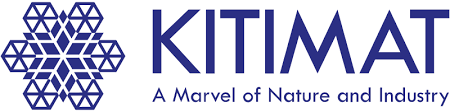 DIRECTOR OF PLANNINGThe District of Kitimat is recruiting for a Director of Planning.  Reporting to the Chief Administrative Officer, the Director will oversee the planning department of three planners and one planning clerk and play an integral role on the District’s senior management team. Where is the job?Located in Northwest BC, Kitimat is a master-planned greenbelt community and home to just over 8,000 residents. Kitimat provides a stable tax base and is experiencing growth from increased levels of industrial, residential, and commercial development. To learn more about your new home, visit https://kitimatbound.ca/move-to-kitimat/.What will you do? Provide technical and professional advice on land use and planning related matters to Council, the Chief Administrative Officer and other Municipal Departments, Council Committees and Commissions, developers, industrial project proponents and the public. Prepare, recommend and implement both short- and long- term planning strategies and plans.  Recommend administrative and Council action regarding development applications for such matters as zoning amendment, temporary land use, and development permits; and ensure application processing occurs in accordance with provincial statutes and the Kitimat Municipal Code.Provide leadership and daily supervision to municipal employees and provide direction on workflow and priorities to staff.What will you get in return?A competitive starting salary range of $119,496 - $132,773 dependent on experience, with additional increases based on years of service and annual considerations from CouncilComprehensive benefits packageProfessional development opportunities to grow your skills and further your careerComplimentary use of the District’s fantastic recreation facilitiesRelocation assistance if you are moving to the area A rental subsidy for the first year of your employmentWhat do you bring with you? A university degree, preferably a post graduate degree in planning or a closely related fieldRelevant work experience including supervisory experience in a municipal settingKnowledge of local government practices in community planningA proven ability to manage complex planning projectsCurrent membership or membership eligibility with the Planning Institute of British ColumbiaWhy should you choose Kitimat?At the District of Kitimat, we are committed to recruiting a diverse workforce that represents the community we serve, establishing an inclusive, equitable, and accessible environment for all. Indigenous applicants, people of colour, all genders, LGBT2Q+ and persons with disabilities are encouraged to apply. If you require accommodation during the recruitment process, we will work with you on arranging an accommodation where possible that is suitable for your abilities.What do you do now? If you are ready to join a progressive employer in a growing region, forward your resume and cover letter to Tall Cedars Search & Recruitment.  A Supplementary Information Package can be obtained from the Consultant, which includes a complete job description and details of the comprehensive benefits plan. This position will remain open until filled, with the first review of applications taking place on Wed. Dec. 14:Flo Pugh, Tall Cedars Search & Recruitmentflo@tallcedars.cawww.tallcedars.ca 